Exercice 1(3 points)Pour chacune une seul de trois réponse proposées et exacte. Indiquer sur votre  copie le numéro de la question et la lettre correspondante à la réponse choisie .Aucune justification n’est demandée. Exercice 2(6 points)L’espace E est rapporté à un repère orthonormé direct. On considère les points S(1,1,2), A(−3,0,0) , B(1,0,−2)et C(−1,1,0).1) Montrer que les points A, B et C déterminent un plan P d’équation :x−2y+2z+3=0.2) Soit Q l’ensemble des points M de E vérifiant .a)Montrer que Q est un plan dont une équation cartésienne est : x+4y−z−3=0b) Montrer que P coupe Q suivant une droite dont on donnera une représentation paramétrique.c)Calculer la distance du point A à la droite.3)a) Vérifier que SABC est un tétraèdre puis calculer son volume V.b) Calculer l’aire 𝒜  du triangle SAC puis déduire la distance du point B au plan (SAC).4) Soit l’ensemble des point M(x,y,z) tels que : x²+y²+z²+7y−2z-9=0.a)Montrer que est une sphère dont on précisera le rayon R et les coordonnées de son centre.b) Montrer que la sphère est circonscrite au tétraèdre SABC.Montrer que P coupe suivant un cercle que l’on caractérisera.  Exercice 3(5 points)I)Soit  la fonction définie sur , par : dont le tableau de variation est le suivant1) Calculer  (0)2) En déduire le signe de II)On considère la fonction  définie sur  par : .On appelle C  sa représentation graphique dans le plan muni d'un repère orthonormé  b) Dresser  le tableau des variations de f. 3) Montrer que  réalise une bijection de ℝ  sur un intervalle J  que l’on précisera.4) a) Démontrer que la droite D d'équation y = x + 2 est une asymptote à   au voisinage de  +∞. b) Étudier la position relative de C  par rapport à D. c)Montrer que C admet une branche parabolique que l’on précisera au voisinage de −∞Exercice 4(6 points)Soit la fonction  définie sur [0, ∞ [ par   On désigne par (C) sa courbe représentative dans un repère orthonormé  (unité : 4cm).1)a) Montrer que  est continue à droite en 0.b) Etudier la dérivabilité de  à droite en 0. Interpréter graphiquement le résultat obtenu.     c) Montrer que  est dérivable sur ]0,∞[ et que .d) Dresser le tableau de variations de .2)a) Ecrire une équation de la tangente T à (C) au point d’abscisse 1 .b) Etudier la position relative de (C) et T.c) Construire T  et (C).3) Soit la suite définie par .a) A l’aide dune intégration par partie Calculer  I1.b) Montrer que pour tout n≥1 on a : .4) Soit A l’aire de la partie du plan limitée par la courbe (C) et les droites d’équations x1, xe et y0. Calculer A en cm2.http://www.devoir.tn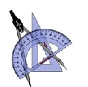 Lycée Ali Bourguiba BemblaDurée 3 heures   Mercredi 06 mars 2013 4 ème Sc1 Mr : Chortani Atef−∞                                         0	+∞+∞                                                                                          +∞                                         (0)